	The Commonwealth of Massachusetts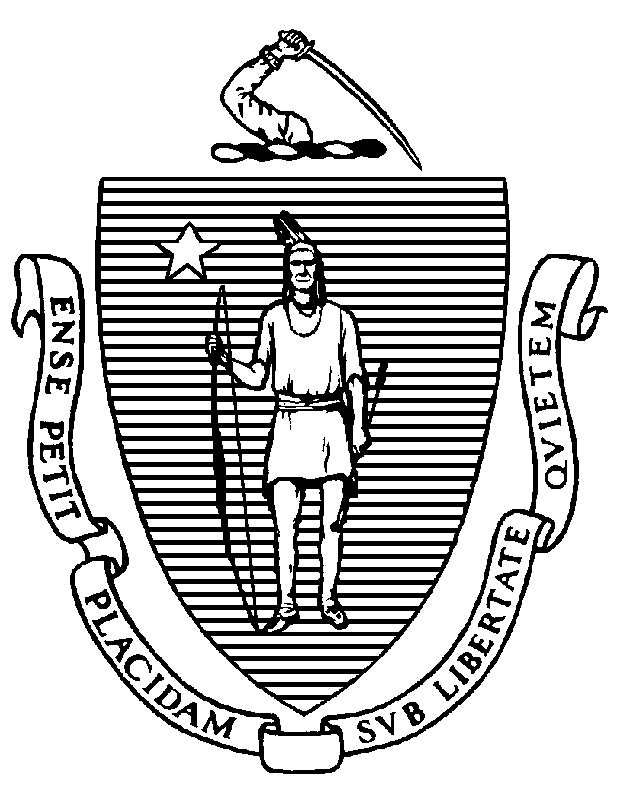 Executive Office of Health and Human ServicesDepartment of Public Health250 Washington Street, Boston, MA 02108-4619MAURA T. HEALEYGovernorKIMBERLEY DRISCOLLLieutenant GovernorMARY A BECKMANActing SecretaryMARGRET R. COOKECommissionerTel: 617-624-6000www.mass.gov/dphJanuary 30, 2023VIA electronic mailCourtney Pasay Vaughan, Esq., Chief Health Care CounselSmith, Costello & CrawfordPublic Policy Law GroupOne State Street, 15th FloorBoston, MA 02109Email: cpvaughan@publicpolicylaw.comNotice of Final Action: Tufts Medicine: Shields PET-CT, LLC  		   DON Application #NA-22091411-REDear Attorney Vaughan,This shall serve as notification that, based on the information provided by the Applicant and staff analysis, and pursuant to M.G.L. c. 111, § 25C and the regulatory provisions of 105 CMR 100.000 et seq, including 105 CMR 100.715, and 105 CMR 100.630, I hereby approve the application for Determination of Need (DoN) filed by Tufts Medicine: Shields PET-CT, LLC (Applicant) to establish a licensed clinic to provide PET-CT services via a mobile medical imaging unit one day per week at 888 Main Street, Wakefield  02176. The capital expenditure for the Proposed Project is $1,095,687.00 (January 2023 dollars); the Community Health Initiatives (CHI) contribution is $54,784.35. This Notice of Final Action incorporates by reference the Memorandum concerning this Application and is subject to the conditions set forth therein.In compliance with the provisions of 105 CMR 100.310 A (2) and (11) the Holder shall submit an acknowledgment of receipt to the Department (attached) and include a written attestation of participation or intent to participate in MassHealth.Oher Conditions to the DoNIn compliance with the Holder’s obligation to contribute to the Statewide CHI Initiative, the Holder must submit a check for $54,784.35 to Health Resources in Action (the fiscal agent for the CHI Statewide Initiative).The Holder must submit the funds to HRiA within 30 days from the date of the Notice of Approval.The Holder must promptly notify DPH (CHI contact staff) when the payment has been made.Payment should be sent to:Health Resources in Action, Inc., (HRiA)2 Boylston Street, 4th FloorBoston, MA 02116Attn: Ms. Bora ToroOngoing compliance with the conditions and all terms of the DoN is, pursuant to the Regulation, a precondition to the filing of any future DoN by the Holder.Sincerely,[signature on file]Margret CookePublic Health Commissionercc: Dennis Renaud, Director Determination of Need ProgramElizabeth Kelly, Director Bureau of Health Care Safety and Quality Rebecca Rodman, General CounselStephen Davis, Director, Division of Health Care Facility Licensure and Certification Judy Bernice, Division of Health Care Facility Licensure and CertificationDaniel Gent, Health Care Facility Licensure and Certification Samuel Louis, Office of Health EquityJennica Allen, Division of Community Health Planning and Engagement Elizabeth Maffei, Division of Community Health Planning and Engagement Katelyn Teague, Division of Community Health Planning and Engagement Elizabeth Almanzor, Center for Health Information AnalysisKatherine Mills, Health Policy Commission Eric Gold, Office of the Attorney GeneralTomaso Calicchio, Executive Office of Health and Human Services Hai Nguyen, Executive Office of Health and Human Services Karina Mejias, Executive Office of Health and Human Services Priscilla Portis, Executive Office of Health and Human Services